ОТДЕЛ  ОБРАЗОВАНИЯ АДМИНИСТРАЦИИ ГОРОДА ЗЕЯАМУРСКАЯ ОБЛАСТЬ(ООА)П Р И К А З19.12.2019                                                                                                     № 350 - од                                                                г.ЗеяОб итогах городской  олимпиады обучающихся по окружающему миру	В целях выявления наиболее способных детей для дальнейшей их поддержки, оказания посильной помощи в полном раскрытии их способностей 18 декабря 2019 года  в МОБУ СОШ № 5 проведена городская олимпиада обучающихся 3-4 классов по окружающему миру. В олимпиаде приняло участие 30 обучающихся из 5 школ города. На основании ведомости результатов олимпиадных заданий по окружающему миру п р и к а з ы в а ю:1. Наградить дипломом отдела образования администрации города Зеи победителей и призёров городской  олимпиады по окружающему миру:среди обучающихся 3-х классов:за 1 место – Ситникова Кирилла, ученика 3  класса МОБУ СОШ № 5 (учитель Пикалова О.В.);2 место – Кочеткову Виталию, ученицу 3 класса МОБУ СОШ № 4 (учитель Кузнецова Н.В.);2 место – Бочарникову Таисию, ученицу 3 класса МОБУ «ЦО» (учитель Кирченко И.Ю.);2 место – Ковалёву Дарью, ученицу 3 класса МОАУ СОШ № 1 (учитель Смолина М.Н.);3 место – Градовского Владислава, ученика 3 класса МОБУ СОШ № 5 (учитель Крамор Е.В.).среди обучающиеся 4-х классов:за 1 место – Петину Александру, ученицу 4 класса МОБУ СОШ № 5 (учитель Горькова Е.И.);1 место – Белоусова Вадима, ученика 4 класса МОБУ СОШ № 5 (учитель Подгорная М.Ф.);2 место – Рябченко Ирину, ученицу 4  класса МОБУ СОШ № 4 (учитель Марченко Л.В.);3 место – Семёнову Дарью,  ученицу 4  класса МОБУ СОШ № 4 (учитель Платонова Г.Е.);2. Вручить сертификаты отдела образования администрации города Зеи  участникам городской  олимпиады обучающихся 3-4 классов  по окружающему миру, не занявшим призовые места. 3. Наградить благодарностью отдела образования администрации города Зеи педагогов, подготовивших победителей и призёров городской  олимпиады обучающихся 3-4 классов по окружающему миру:- Смолину Марину Николаевну, учителя начальных классов МОАУ СОШ № 1;- Кирченко Инну Юрьевну, учителя начальных классов МОБУ «ЦО»;- Кузнецову Наталью Владимировну, учителя начальных классов МОБУ СОШ № 4;- Марченко Людмилу Викторовну, учителя начальных классов МОБУ СОШ № 4;- Платонову Галину Ефимовну, учителя начальных классов МОБУ СОШ № 4;- Горькову Елену Игнатьевну, учителя начальных классов МОБУ СОШ № 5;- Крамор Евгению Викторовну, учителя начальных классов МОБУ СОШ № 5;- Подгорную Марину Фёдоровну, учителя начальных классов МОБУ СОШ № 5;- Пикалову Ольгу Владимировну, учителя начальных классов МОБУ СОШ № 5.4. Объявить благодарность отдела образования администрации города Зеи за значительный вклад в работу городской олимпиады по окружающему миру среди обучающихся 3- 4 классов в качестве члена жюри:- Ляпиной Нине Егоровне, учителю начальных классов МОАУ СОШ № 1;- Жигулиной Ольге Александровне, учителю начальных классов МОБУ ЦО;- Смирновой Ольге Поликарповне, учителю начальных классов МОБУ Лицей;- Марченко Людмиле Викторовне, учителю начальных классов МОБУ СОШ № 4;- Маркович Ларисе Владимировне, учителю начальных классов  МОБУ СОШ № 5;5. Наградить благодарственным письмом отдела образования администрации города Зеи за значительную помощь в подготовке и проведении городской  олимпиады обучающихся 3-4 классов по окружающему миру:- Маркович Ларису Владимировну, учителя начальных классов МОБУ СОШ № 5, руководителя городского методического объединения учителей начальных классов.	6. Рекомендовать руководителям общеобразовательных организаций:6.1. Поощрить педагогов, подготовивших победителей и призёров городской  олимпиады обучающихся 3-4 классов по окружающему миру. 6.2. Поощрить педагогов, принявших участие в качестве членов жюри в городской  олимпиаде обучающихся 3-4 классов по окружающему миру. 	7. Ответственность за исполнение данного приказа возложить на Е.Н.Ещенко, старшего методиста МКУ «ЦОМОО г.Зеи».Начальник отдела                                       О.В.Максимишина                                                                 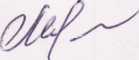 